Municipalidad de Lobos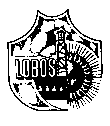 Provincia de Buenos AiresPERIODO CONSTITUCIONAL2011  -  2015La presente edición, publicación de la Municipalidad de Lobos, contiene 1º Sección: Ordenanzas, 2º Sección: Decretos sancionados y 3º Sección: Varios desde el 01-10-15 hasta el 31-10-15SECCION II:“DECRETOS”Lobos, 1 de Octubre de 2015.-VISTO:La solicitud efectuada por el Sr. Fernando Bruno, obrante a fs.5 del Expediente                                Nº 4067- 26378/15, por la que solicita un subsidio para solventar gastos de subsistencia; yCONSIDERANDO:Que el  solicitante no cuenta con los recursos económicos necesarios.-Que es necesario acudir en ayuda de casos como el presente.-Por ello,EL INTENDENTE MUNICIPAL, en uso de sus atribucionesD   E   C   R   E   T   AARTÍCULO 1º: Otórgase al Sr Fernando Bruno, DNI Nº 29.219.059., con domicilio en la calle Soldado Azcarate Nº 429 de  de Lobos, la suma de pesos seiscientos ($ 600.-)por los meses de Noviembre y Diciembre 2015, para ser destinado a solventar parte de los gastos que se originen con la compra de alimentos, con cargo de rendir cuentas documentadas de la inversión.-ARTÍCULO 2º: El gasto que demande el cumplimiento de lo dispuesto en el presente Decreto deberá imputarse a  1110105000, Categoría Programática 28, Asistencia a Necesidades Básicas Insatisfechas, Cuenta 5.1.4.0 del Presupuesto de Gastos en vigencia.-ARTÍCULO 3º: Comuníquese, publíquese, dése al Registro Municipal y archívese.-DECRETO Nº:		745	/Lobos, 1 de Octubre de 2015.-VISTO:La solicitud efectuada por  Inés Tissera, obrante a fs.1 del Expediente Nº 4067-26808/15, por la que solicita un subsidio para solventar gastos de tratamiento médico; yCONSIDERANDO:Que el hijo de la solicitante padece problemas de salud.Que el mismo necesita diferentes terapias asistidas.Que es necesario acudir en ayuda de casos como el presente.-Por ello,EL INTENDENTE MUNICIPAL, en uso de sus atribucionesD   E   C   R   E   T   AARTÍCULO 1º: Páguese a  Inés Tissera DNI Nº 22.081.884, con domicilio en calle Olavarrieta Nº 760 de la ciudad de Lobos, la suma de pesos Dos Mil Quinientos ($ 2.500.-) por mes hasta diciembre 2015 inclusive, para ser destinado a solventar parte de los gastos que se originen con la realización de diferentes terapias asistidas y demás que surjan debido al problema de salud de su hijo Matias Manuel Recepter, con cargo de rendir cuentas documentadas de la inversión.-ARTÍCULO 2º: El gasto que demande el cumplimiento de lo dispuesto en el presente Decreto deberá imputarse a  1110105000, cuenta es 17.5.01.04 Fondo FPS y SA afectado a planes sociales del Presupuesto de Gastos en vigencia.-ARTÍCULO 3º: Comuníquese, publíquese, dése al Registro Municipal y archívese.-DECRETO Nº:		746	/Lobos, 1º de octubre de 2015.-VISTO:Las 6º Jornadas de Pediatría Ambulatoria “Integrarnos para seguir creciendo junto a nuestros pacientes”, a realizarse en el mes de octubre de 2015 en la ciudad de Lobos, organizadas por  de Pediatría y Coordinadas por  Dabué; yCONSIDERANDO: Que dichas Jornadas no solo persiguen un bien científico, sino un encuentro para compartir experiencias, intercambios de conocimientos y conocer la ciudad sede, programando paseos por los lugares de interés.- Que  será presidida por el  Presidente de  de Pediatría.-Que algunos de los temas a tratar son: -Constipación- Dr. Profesor Eduardo Cueto Rúa-Ejercicio Profesional – Dres. Jorge Cabana – Saúl Gleich – Mario Elmo.-Redes Sociales: Virtuales y Ciberacoso – Dr. Ariel Melamud- Dr. Daniel Stechina-Traumatología: Columna y postura – Dr. Darío Rebollo-Escenarios de Complejidad en Salud Infantojuvenil: Dra. Marcela Regnando, Dra. Marcela Armus, Dra. Patricia Cardoso y Dr. Fernando Alonso.-Cirugía Infantil, Derivaciones oportunas: Dr. Javier Svetliza y Dr. Guillermo Blanc.-Actualidad en Inmunizaciones- Calendario: Dra. González Ayala.-Por ello,EL INTENDENTE MUNICIPAL, en uso de sus atribucionesD   E   C   R   E   T   A ARTÍCULO 1º: Decláranse de Interés Municipal las Jornadas de Pediatría Ambulatoria “Integrarnos para seguir creciendo junto a nuestros pacientes”, a realizarse en el mes de octubre de 2015 en la ciudad de Lobos, organizadas por  de Pediatría y Coordinadas por  Dabué.-ARTÍCULO 2º: Páguense  los gastos que se ocasionen con motivo de las Jornadas a las que se refiere el Artículo anterior- ARTÍCULO 3º: El gasto que demande el cumplimiento de lo dispuesto en el presente Decreto deberá imputarse a  1110105000- Categoría Programática 31.00.00  del Presupuesto de Gastos en vigencia.-ARTÍCULO 4º: Comuníquese, publíquese, dése al Registro Municipal y archívese.-DECRETO Nº:		747	/ Lobos, 01 de Octubre de 2015.-VISTO:La solicitud efectuada por  Jesús Ledda, obrante en fs. 4 del Expediente N° 4067-25646/15 por la que solicita una ayuda económica para afrontar los gastos de subsistencia, debido problemas de salud que posee; yCONSIDERANDO:                        Que la misma padece una Fístula Végica Colonica.                                     Que la requirente debe realizarse una nueva intervención quirúrgica .-Que la  misma no cuenta con los recursos económicos necesarios.-Que es necesario acudir en ayuda de casos como el presente.-Por ello,EL INTENDENTE MUNICIPAL, en uso de sus atribucionesD   E   C   R   E   T   A ARTÍCULO 1º: Páguese a  Jesús Ledda, DNI Nº 13.219.171, la suma de pesos Quinientos   ($ 500.-), a fin de solventar los gastos de alimentos, medicamentos y estudios médicos, debido a los problemas de salud de la misma, con cargo de rendir cuentas  documentadas de la inversión.-ARTÍCULO 2º: El gasto que demande el cumplimiento de lo dispuesto en el presente Decreto deberá imputarse a  1110105000, Categoría Programática 28, Asistencia a Necesidades Básicas Insatisfechas, Cuenta 5.1.4.0 del Presupuesto de Gastos en vigencia.-ARTÍCULO 3º: Comuníquese, publíquese, dése al Registro Municipal y archívese.-DECRETO Nº:        748    /Lobos, 1º de octubre de 2015.-VISTO:	La realización de un agasajo que se realizará en el mes de octubre del corriente año; y   CONSIDERANDO:Que se realizará un agasajo para homenajear a los  participantes de las Olimpíadas SeniorQue, más allá de los resultados, los participantes han representado dignamente a nuestra ciudad.-Que, por tal motivo, este Departamento Ejecutivo considera oportuno realizar un agasajo y un acto de recepción a cada uno de los integrantes, en el que se entregarán reconocimientos y se proyectarán imágenes relativas a las competencias realizadas en cada área correspondiente.-Por ello,	EL INTENDENTE MUNICIPAL, en uso de sus atribucionesD E C R E T AARTÍCULO 1º: Páguese el gasto de manutención y recepción, sonido, pantalla y proyector, ornamentación, videos, difusión, refrigerio de los asistentes y presentes y demás gastos que se que se originen con motivo del Acto de Recepción y Agasajo a los participantes que representaron a nuestra ciudad en las Olimpiadas Senior,  que se realizará en el mes de octubre de 2015 en el Salón de Actos de ARTÍCULO 2º: El gasto que demande el cumplimiento de lo dispuesto en el presente Decreto deberá imputarse a  1110102000 – categoría programática 20.00.00 del Presupuesto de Gastos en vigencia.-ARTÍCULO 3°: Comuníquese, publíquese, dése al Registro Municipal y archívese.-DECRETO Nº:                 749 /Lobos, 1º de octubre de 2015.-VISTO: La visita que realizará a nuestra Ciudad el Dr. Profesor Eduardo Cueto Rúa, en el marco del cierre de las 6º Jornadas de Pediatría Ambulatoria “Integrarnos para seguir creciendo junto a nuestros pacientes”, los días 30 y 31 de octubre de 2015 ; yCONSIDERANDO:Que es un objetivo permanente de la política Cultural Municipal acompañar y difundir distintos eventos de jerarquía e interés para toda la comunidad.-Que el Dr. Eduardo Cueto Rua es una persona muy prestigiosa y de gran renombre que aporta su colaboración incondicionalmente y en forma permanente a los médicos de nuestra ciudad.-Que es Jefe de Servicio de Gastroenterología del Hospital de Niños de  "Sor María Ludovica";* Profesor Adjunto de  "A" de Pediatría de  de Medicina de ;* Especialista Jerarquizado el Gastroenterología Infantil, Titulo otorgado por el Colegio de Médicos de  de Buenos Aires;* Especialista en Gastroenterología Infantil reconocido por  de Pediatría;* Fundador del Club de madres de niños celiacos en el año 1978 y* Fundador de  Argentina.* Ex Presidente de  de Salud Cultura y Medio Ambiente* Miembro de  de Pediatra,* Miembro de  de Gastroenterología,* Miembro de  de  de Buenos Aires* Miembro invitado de  de Gastroenterología Pediátrica.* Autor del libro "Celiaquia. Un modo de ser", entre otros;Por ello, 		EL INTENDENTE MUNICIPAL, en uso de sus atribucionesD  E  C  R  E  T  AARTICULO 1º: Declárase Ciudadano Ilustre de la ciudad de Lobos, al  Doctor Profesor Eduardo Cueto Rúa en la visita que realizará  a nuestra ciudad el día 31 de Octubre de 2015.-ARTÍCULO 2º: Entréguese  copia del presente Decreto a las Autoridades correspondientes.-ARTICULO 3º: Comuníquese, publíquese, dése al Registro Municipal y archívese.-DECRETO Nº:               750        /Lobos, 2 de octubre de 2015.-VISTO:La conveniencia de reorganizar y mejorar los servicios prestados por  de Salud y Bienestar Social; yCONSIDERANDO:Que es facultad del Departamento Ejecutivo la designación de personal, conforme a lo dispuesto en el Artículo 108º, inciso 9 de  Municipal.-Por ello,EL INTENDENTE MUNICIPAL, en uso de sus atribucionesD   E   C  R  E  T  AARTÍCULO 1º: Rescíndase la designación otorgada por Decreto Nº 567 de fecha 30 de julio de  partir del día 1º de octubre de  las Agentes Roxana Marcianesi, L.P. 2215, DNI Nº 31.956.726 y Carla Aldana Pirani L.P. 2216, DNI 30.012.327, en  de Personal Temporario de  de Lobos.-ARTICULO 2º: Suprímase  del Anexo  II “Planta de Personal” del Decreto Nº  479, de fecha  1º de julio de 2015,  en  1110105000, Categoría Programática 01.00.00, Personal Temporario dos (2) cargos categoría 11, dependiente de  de Salud y Bienestar Social.-ARTÍCULO 3º: Incorporase al  Anexo II  “Planta de Personal” del Decreto Nº 479, de fecha 1º de julio de 2015, en  1110105000- Categoría Programática 01.00.00 –Personal Temporario, dependiente de  de Salud y Bienestar Social, dos (2) cargos  categoría 16.-ARTÍCULO 4º: Designase a las Agentes Roxana Marcianesi, L.P. 2215, DNI Nº 31.956.726 y Carla Aldana Pirani L.P. 2216, DNI 30.012.327, en  de Personal Temporario de  de Lobos,  para desempeñarse en la oficina de Empleo dependiente de  de Salud y Bienestar Social del Municipio, con la remuneración equivalente a  16 del Presupuesto de Gastos en vigencia, a partir del día 1º de octubre y hasta el 31 de diciembre de 2015 inclusive.- ARTÍCULO 5º: El gasto que demande el cumplimiento del presente Decreto será imputado a 1110105000- Categoría Programática 01.00.00 -  Personal Temporario del Presupuesto de Gastos en vigencia.-ARTÍCULO 6º: Dése copia del presente Decreto a  de Personal y a  de Contaduría a fin de actuar al efecto.-ARTÍCULO 7º: Comuníquese, publíquese, dése al Registro Municipal y archívese.-DECRETO Nº:		752   /                                                                                                                         Lobos, 1º de octubre de 2015.-VISTO:	La presentación efectuada por las autoridades de  “Héroes de Malvinas”, obrante a fs. 60 del Expediente 4067-25837/15, por la que solicitan una colaboración para  del Museo de Malvinas, 4º etapa; yCONSIDERANDO:Que se ha puesto en marcha el Proyecto de creación del Museo de Malvinas, impulsado por  de Malvinas.-Que es una apuesta a sostener  del hecho contemporáneo, a mantener vivo el recuerdo de los hijos de Lobos que cayeron en la guerra de 1982 y mantener la valoración de todos los combatientes.-Que dicha construcción se realizará por etapas.-Que en la 4º etapa se realizaran las tareas de construcción sala anterior y baños  del Museo de Malvinas.-Que, por lo expuesto, este Departamento Ejecutivo considera oportuno apoyar y colaborar con la realización del proyecto mencionado.-Por ello,EL INTENDENTE MUNICIPAL, en uso de sus atribucionesD   E  C   R   E   T   AARTÍCULO 1º: Otorgase un subsidio de pesos sesenta mil  ($60.000.-) a  “Héroes de Malvinas” para abonar los costos de la mano de obra  y materiales en la cuarta etapa de la construcción del Museo de Malvinas.-ARTÍCULO 2º: Páguese al Sr. Alejo Calvo Rey, DNI Nº 14.655.048, en su carácter de Vice Presidente de  “Héroes de Malvinas”, la suma de pesos Sesenta mil  ($ 60.000.-) abonados en  seis (6) pagos iguales y consecutivos por la suma de pesos diez mil  (10.000.-) cada uno, para ser destinado a abonar los costos de la mano de obra y materiales en la cuarta etapa de construcción del Museo de Malvinas, que consiste en la realización sala anterior y baños, con cargo de rendir cuentas documentadas de la inversión.-ARTÍCULO 3º: El gasto que demande el cumplimiento del presente Decreto deberá imputarse a  1110102000, Categoría Programática 01 “Conducción y Administración”, a  5.1.7.0- Transferencia a Instituciones S/Fines de Lucro del Presupuesto de Gastos en vigencia.-ARTÍCULO 4°: Comuníquese, publíquese, dése al Registro Municipal y archívese.-DECRETO Nº:                  753   /                                                                           Lobos, 05 de Octubre del 2015.-VISTO:El expediente 4067-26741 /15 por el cual se tramitó  Nº 40 / 2015,  “Adquisición de Piedra 6/20 Granítica o Dolomítica y Arena 1.8 para  de Hormigón”;CONSIDERANDO:                                 Que al mismo se presentaron los siguientes oferentes:MAINE MARTI ARIEL.FONTANA MARCELO ALBERTO.SCHIANO IGNACIO RODRIGO.                            Que de las conclusiones del informe producido por la Dirección de Compras,  la Contaduría Municipal y la Secretaria de Obras y Servicios Públicos se determinan que la propuesta más económica y conveniente es la de FONTANA MARCELO ALBERTO.Por ello,             EL INTENDENTE MUNICIPAL, en uso de sus atribuciones D E C R E T AARTICULO 1º: Adjudíquese y páguese a la firma FONTANA MARCELO ALBERTO con domicilio en  la  calle  Montevideo N ° 1416 de  de Pilar (1629) por Adquisición de Piedra 6/20 Granítica o Dolomítica y Arena 1.8 para  de Hormigón” la suma total de pesos quinientos setenta y cuatro mil ($ 574.000,00-).ARTICULO 2º: Desestímese las demás ofertas.ARTICULO 3º: El gasto que demande el cumplimiento de lo dispuesto en el presente  decreto deberá imputarse a  1110104000, categoría programática 25.02.00, fuente de financiamiento 133, cuenta 2.8.4.0 del Presupuesto de gastos en vigencia. ARTICULO 4º: Comuníquese, publíquese, dése al Registro Municipal y archíveseDECRETO Nº:       754        /                                                                             Lobos, 5 de octubre de 2015VISTO:La realización de una Feria de Emprendedores en el Paseo de  y ; yCONSIDERANDO: Que es un objetivo de  Municipal promover y difundir  diferentes actividades culturales y sociales, con el fin de incentivar a la comunidad a una participación más activa dentro de las mismas.-Que como cierre de  de Emprendedores se ha programado un  show musical  con  “Pollera Pantalón”.-Que, en ese entendimiento, el Departamento Ejecutivo considera oportuno colaborar con un aporte económico acorde a los posibilidades financieras del Municipio.-Por ello,EL INTENDENTE MUNICIPAL, en uso de sus atribucionesD   E   C   R   E   T   A ARTÍCULO 1º: Páguese el gasto de sonido, viáticos, manutención y demás que se originen  con la realización de un show musical, a cargo de  Pantalón, que se realizará con motivo del cierre de  de Emprendedores en el mes de Octubre del corriente año.-ARTÍCULO 2º: El gasto que demande el cumplimiento de lo dispuesto en el presente Decreto deberá imputarse a  1110102000- Categoría Programática 21.00.00 del Presupuesto de Gastos en vigencia.-ARTÍCULO 3º: Comuníquese, publíquese, dése al Registro Municipal y archívese.-DECRETO:	        755  /                                                                         Lobos, 06 de Octubre del 2015.-VISTO:            El expediente 4067-26742 /15 por el cual se tramitó  Nº 41 / 2015, “Aporte de Suelo seleccionado  para calles de Empalme Lobos – Circunscripción II”;CONSIDERANDO:                                   Que al mismo se presentaron los siguientes oferentes:MAINE MARTI ARIEL.FONTANA MARCELO ALBERTO.LEMATE S.A.                            Que de las conclusiones del informe producido por la Dirección de Compras,  la Contaduría Municipal y la Secretaria de Obras y Servicios Públicos se determinan que la propuesta más económica y conveniente es la de FONTANA MARCELO ALBERTO.Por ello,             EL INTENDENTE MUNICIPAL, en uso de sus atribuciones D E C R E T AARTICULO 1º: Adjudíquese y páguese a la firma FONTANA MARCELO ALBERTO con domicilio en  la  calle  Montevideo N ° 1416 de  de Pilar (1629) por Aporte de Suelo seleccionado  para calles de Empalme Lobos – Circunscripción la suma total de pesos seiscientos ochenta y cinco mil novecientos seis ($ 685.906,00-).ARTICULO 2º: Desestímense las demás ofertas.ARTICULO 3º: El gasto que demande el cumplimiento de lo dispuesto en el presente  decreto deberá imputarse a  1110104000, categoría programática 25.02.00, fuente de financiamiento 110, cuenta 2.8.4.0 del Presupuesto de gastos en vigencia. ARTICULO 4º: Comuníquese, publíquese, dése al Registro Municipal y archíveseDECRETO Nº:         756     /Lobos, 7 de Octubre de 2015.-VISTO:La presentación efectuada por , Gabriela,  obrante en fs. 1 del Expediente Nº 4067-26844/15, por la que solicita a  una ayuda económica ; yCONSIDERANDO:Que la solicitante no cuenta con los recursos económicos necesarios.-Que es necesario acudir en ayuda de casos como el presente.-Por ello,EL INTENDENTE MUNICIPAL, en uso de sus atribucionesD   E   C   R   E   T   AARTÍCULO 1º: Páguese  hasta la suma de pesos  Tres Mil  ($ 3.000.-)  la compra de rollos de alambre y postes, para  la vivienda perteneciente a , Gabriela  ubicada en calle 241 Mza 28 de Lobos.-ARTÍCULO 2º: El gasto que demande el cumplimiento de lo dispuesto en el presente Decreto deberá imputarse a  1110105000, Categoría Programática 28, Asistencia a Necesidades Básicas Insatisfechas, Cuenta 5.1.4.0 del Presupuesto de Gastos en vigencia.-ARTÍCULO 3º: Comuníquese, publíquese, dése al Registro Municipal y archívese.-DECRETO Nº:		757      /Lobos, 7 de octubre de 2015.-VISTO:Que el día 8 de noviembre de cada año se celebra el “Día del Trabajador Municipal”, conforme lo establece el Artículo 107º de  11.757 por el que se dispone el pertinente asueto; yCONSIDERANDO:   Que es facultad de este Departamento Ejecutivo proceder al corrimiento de la fecha de celebración.-Que resulta razonable acceder a lo peticionado.-Por ello,EL INTENDENTE MUNICIPAL, en uso de sus atribuciones  D   E   C   R   E   T   AARTÍCULO 1º: Procédase al corrimiento del asueto correspondiente al día 8 de noviembre de 2015, fecha en la cual se celebra “El Día del Trabajador Municipal”, para el día 9 de noviembre de 2015, sin perjuicio de lo cual deberá asegurarse la normal prestación de los servicios públicos indispensables.-ARTÍCULO 2º: Comuníquese, publíquese, dése al Registro Municipal y archívese.-DECRETO Nº:		758	/Lobos, 8 de Octubre  de 2015.-VISTO:La solicitud efectuada por el Sr. Cáncer Mariano por la que solicita un apoyo económico para solventar gastos que se ocasionen con  la realización de una Resonancia Magnética; yCONSIDERANDO:Que dicho estudio es vital para su salud .Que es necesario acudir en ayuda de casos como el presente.-Por ello,EL INTENDENTE MUNICIPAL, en uso de sus atribucionesD   E   C   R   E   T   AARTÍCULO 1º: Páguese al Sr.Cáncer  Mariano, DNI Nº 27.381.666, la suma de pesos Mil Doscientos     ($ 1.200.-), para ser destinado a solventar los gastos que se originen con la realización de una Resonancia Magnética de Columna Lumbar, que estará a Cargo del Centro de Diagnostico Grupo Imagen medicas avanzadas, con cargo de rendir cuentas documentadas de la inversión.-ARTÍCULO 2º: El gasto que demande el cumplimiento de lo dispuesto en el presente Decreto deberá imputarse a  1110105000, Categoría Programática 28, Asistencia a Necesidades Básicas Insatisfechas, Cuenta 5.1.4.0 del Presupuesto de Gastos en vigencia.-ARTÍCULO 3º: Comuníquese, publíquese, dése al Registro Municipal y archívese.-DECRETO Nº:		759	/Lobos, 8 de Octubre de 2015.-VISTO:La solicitud efectuada por  Clara, obrante a fs.1 del Expediente Nº 4067- 26853/15, por la que solicita un subsidio para solventar gastos de subsistencia; yCONSIDERANDO:Que la  solicitante no cuenta con los recursos económicos necesarios.-Que es necesario acudir en ayuda de casos como el presente.-Por ello,EL INTENDENTE MUNICIPAL, en uso de sus atribucionesD   E   C   R   E   T   AARTÍCULO 1º: Otórgase a  Clara,  DNI Nº 38.426.539, con domicilio en calle Buenos Aires Nº 653 de la ciudad de Lobos, la suma de pesos Mil Quinientos ($1.500.-) , para ser destinado a solventar los gastos que se originen con la compra de alimentos, con cargo de rendir cuentas documentadas de la inversión.-ARTÍCULO 2º: El gasto que demande el cumplimiento de lo dispuesto en el presente Decreto deberá imputarse a  1110105000, Categoría Programática 28, Asistencia a Necesidades Básicas Insatisfechas, Cuenta 5.1.4.0 del Presupuesto de Gastos en vigencia.-ARTÍCULO 3º: Comuníquese, publíquese, dése al Registro Municipal y archívese.-DECRETO Nº:		760	/Lobos, 8 de Octubre de 2015.-VISTO:La presentación efectuada por las Autoridades de  de Hockey de  del Salado y Federación Bonaerense, obrante en Expediente Nº 4067-26828/15, por la que solicitan una colaboración económica  para la realización de un torneo de Hockey a Nivel Nacional; yCONSIDERANDO: Que es un objetivo permanente de  Municipal el apoyo a las Instituciones que promueven y difunden la práctica del deporte en la juventud.-Que este torneo reune mas de 500 personas.-Que, en consecuencia, resulta razonable dar curso favorable a la solicitud del Visto.-Por ello,EL INTENDENTE MUNICIPAL, en uso de sus atribucionesD   E   C   R   E   T   A ARTÍCULO 1º: Páguese al Sr. Francisco Grasa, DNI Nº21.783.777 en su carácter de Presidente de  de Hockey de  del Salado , la suma de Pesos Cinco Mil ($ 5.000.-) destinado a solventar parte de los gastos que se originen (Alquiler de cancha, Árbitros, Hoteleria, Premios ,Viáticos, Médicos y Seguro) y demás gastos que pudieran surgir, con cargo de rendir cuentas documentadas de la inversión.-ARTÍCULO 2º: El gasto que demande el cumplimiento del presente Decreto deberá imputarse a  1110102000, Categoría Programática   5.1.9.0- del Presupuesto de Gastos en vigencia.-ARTÍCULO 3º: Comuníquese, publíquese, dése al Registro Municipal y archívese.-DECRETO Nº:		761    /                     Lobos, 8 octubre de 2015.-VISTO:El Decreto Nº  229 de fecha 12 de marzo de 2015; yCONSIDERANDO: Que es necesario realizar la decimoquinta entrega del préstamo en dinero correspondiente al Plan Compartir XI.Por ello,EL INTENDENTE MUNICIPAL, en uso de sus atribucionesD   E   C   R   E   T   A ARTÍCULO 1º: Entréguese a los beneficiarios del Plan Compartir XI, según se detalla en Anexo que forma parte del presente Decreto, el DECIMOQUINTO anticipo del crédito para la construcción de las viviendas de dicho Plan, según el avance de obra correspondiente, con cargo de rendir cuentas documentadas de los montos percibidos.ARTÍCULO 2º: El gasto que demande el cumplimiento del presente decreto deberá imputarse a  1110104000 – Categoría Programática 36.00.00 I.V.B.A. “Plan Compartir” a la cuenta 5.1.4.0 Transferencia a personas físicas del Presupuesto de gastos en vigencia.-ARTÍCULO 3º: Comuníquese, publíquese y archívese.-DECRETO Nº:		762       / Lobos,  09 de Octubre  de 2015.-VISTO:              El expediente Nº 4067-26869/15, por el que se tramita la Licitación  Privada N ° 42/15 “Contratación de Mano de Obra para la refacción y construcción de edificio para Universidad Regional”CONSIDERANDO:                                  Que existen los fondos necesarios para tal Obra.-Por ello,              El INTENDENTE MUNICIPAL, en uso de sus atribuciones D E C R E T AARTICULO 1º: Llámese a Licitación Privada  Nº 42/15 “Contratación de Mano de Obra para la refacción y construcción de edificio para Universidad Regional”, detallados en el Pliego de Bases y Condiciones Generales y Particulares.-ARTICULO 2º: La apertura de ofertas se efectuará en el Despacho de la Secretaría de Hacienda y Producción de la Municipalidad de Lobos, el día 20 de Octubre de 2015  a  las 10:00 horas.ARTICULO 3º: Las ofertas se presentaran en sobre cerrado con la inscripción “Licitación Privada Nº 42/15 – Municipalidad de Lobos – Salgado Nº 40 – Lobos” hasta el día y hora de apertura de sobres, en Mesa de Entradas del Municipio.ARTICULO 4º: El gasto que demande el cumplimiento del presente decreto deberá imputarse a  1110104000, categoría programática  38.54.00, Fuente de Financiamiento 132, cuenta 3.3.9.0  del Presupuesto de Gastos en vigencia. ARTICULO 5º: Comuníquese, publíquese, dése al Registro Municipal y archívese.DECRETO Nº:           764 /.-Lobos, 9 de octubre de 2015.-VISTO:  11.757 , en su Artículo 14º inciso p) donde consta que el Departamento ejecutivo municipal podrá incluir con carácter de permanente o transitorio, general o sectorial, otras bonificaciones; y CONSIDERANDO:Que  en los meses de agosto y septiembre de 2015 se han desarrollo en la ciudad de Lobos diferentes Programas de actividades día del niño, Lobos, Día del Niño Laguna de Lobos, Feria de Artesanos y Microemprendedores, y FIT.-Que  los agentes Natalia Russo, L.P. 1462,  Mariangeles Garayalde, L.P. 1715, Lorena Garino L.P. 2160, Marisol Pueyo L.P. 2159, Maximiliano Farias  L.P. 2161, Emilio Russo L.P. 2162, colaboraron en la organización y el desarrollo del mencionado  evento.-Que en las Bonificaciones se hallan un sustento en el estímulo al trabajo, la índole de las funciones desempeñadas y en estrictas razones de servicio.-Por ello,EL INTENDENTE MUNICIPAL, en uso de sus atribucionesD   E   C  R  E  T  AARTÍCULO 1º: Otórguese por UNICA VEZ una Bonificación no remunerativa y no bonificable, de Pesos Dos Mil Quinientos  ($ 2.500.-) para  Russo,  LP 1462.-ARTÍCULO 2º: Otórguese por UNICA VEZ una Bonificación no remunerativa y no bonificable, de Pesos Dos Mil ($ 2.000.-) para  Garayalde, L.P. 1715, la suma de Pesos Un Mil Quinientos ($ 1.500.-), para el Agente Emilio Russo, L.P. 2162, la suma de Pesos Un Mil  trescientos ($ 1.300.-) para ,  Marisol Pueyo, L.P. 2159, y la suma de Pesos Trescientos ($ 300.-) para los Agentes Lorena Garino, L.P. 2160 y Maximiliano Farias, L.P. 2161.-ARTÍCULO 3º: El gasto que demande el cumplimiento de lo dispuesto en el presente Decreto deberá imputarse a  1.2.2.0. “Retribuciones que no hacen al cargo”- Jurisdicción 1110103000- Categoría programática 23.00.00 y Jurisdicción 1110102000- Categoría Programática 01.00.00 y  Jurisdicción 1110104000- Categoría Programática 25.01.00 y 25.02.00 del Presupuesto de Gastos en vigencia.-ARTÍCULO 4º: Dése copia del presente Decreto a  de Personal y a Contaduría a fin de actuar al efecto.-ARTÍCULO 5º: Comuníquese, publíquese, dése al Registro Municipal y archívese.-DECRETO Nº:    	765 /Lobos, 9 de octubre de 2015.-VISTO:Que  de Gobierno requiere incorporar personal para desempeñar mejor sus tareas;  yCONSIDERANDO:Que, es facultad del Departamento Ejecutivo la designación de personal, entre ellos el Temporario, conforme a lo dispuesto en los Artículos 6º, 92º, 97º y concordantes de  11.757.-Por ello,EL INTENDENTE MUNICIPAL, en uso de sus atribucionesD   E   C  R  E  T  AARTÍCULO 1º: Incorporase al  Anexo II  “Planta de Personal” del Decreto Nº 479, de fecha 1º de julio de 2015, en  1110102000- Categoría Programática 01.00.00  –Personal Temporario, dependiente de  de Gobierno, un (1) cargo  categoría 7.-ARTÍCULO 2º: Designase a  Tortarolo Badan, LP 2279, DNI Nº 37.645972, en  de Personal Temporario de  de Lobos, para desempeñarse en , con una remuneración equivalente a  7 del Presupuesto de Gastos en vigencia, a partir del día 1º de octubre y hasta el día 31 de diciembre de 2015 inclusive.-ARTÍCULO 3º: La  designación a la que se refiere el Artículo primero estará  sujeta  a las disposiciones de  11.757 “Estatuto del Personal de las Municipalidades de  de Buenos Aires”.-ARTÍCULO 4º: La  presente  designación podrá ser rescindida  por  de Lobos en cualquier momento y sin causa, con la sola obligación de darle aviso previo en forma fehaciente al interesado con seis (6) días de anticipación, sin derecho de parte del  Agente  a exigir indemnización alguna.-ARTÍCULO 5º: El gasto que demande el cumplimiento del presente Decreto será imputado a 1110102000- Categoría Programática 01.00. - Personal Temporario del Presupuesto de Gastos en vigencia.-ARTÍCULO 6º: Dése copia del presente Decreto a  de Personal y a  de Contaduría a fin de actuar al efecto.-ARTÍCULO 7º: Comuníquese, publíquese, dése al Registro Municipal y archívese.-DECRETO Nº:		766	/Lobos, 13 de Octubre de 2015.-VISTO:La solicitud efectuada por  de .S. Nº 3 , obrante a fs. 1 del expediente Nº 4067- 26686/15, por la que solicitan una ayuda económica para el traslado de alumnos al Delta del Tigre De Buenos Aires ;yCONSIDERANDO: Que es un objetivo permanente de la política Municipal, en materia de educación, colaborar con las instituciones educativas en la concreción de actividades complementarias que posibiliten la capacitación específica, recreación y la inserción cultural de sus educandos.-Que, en consecuencia, resulta razonable acceder a lo solicitado.-Por ello,EL INTENDENTE MUNICIPAL, en uso de sus atribucionesD   E   C   R   E   T   A ARTÍCULO 1º: Páguese hasta suma de Pesos Dos Mil ($2.000.-), los gastos de traslado de un viaje de Egresados de los alumnos de 6° 1° del turno mañana de .S N°3  al Delta de Tigre de Buenos Aires.-ARTÍCULO 2º: El gasto que demande el cumplimiento de lo dispuesto en el presente Decreto será imputado a  1110102000 -Categoría Programática 01.00.00, a la cuenta 5.1.5.0. Transferencia a Instituciones de Enseñanza, del Presupuesto de Gastos en vigencia.-ARTÍCULO 3º: Comuníquese, publíquese, dése al Registro Municipal y archívese.-DECRETO Nº:		767	/ Lobos, 23 de Febrero de 2015.-VISTO:El expediente 4067-25075/15 por el cual se tramitó el Concurso de Precios Nº 01 /15, “Adquisición de Ropa de trabajo y Botines para el personal de Obras y Servicios Públicos”;CONSIDERANDO:                                    Que al mismo se presentaron los siguientes oferentes:BURGOS MABEL BEATRIZ.OCAR ROBERTO JOSE.CHITTADINI ADALBERTO MAXIMILIANO.                      Que de las conclusiones de los informes producidos por  de Compras, Contaduría Municipal y   de Obras y Servicios Públicos se determina que la propuesta de  OCAR ROBERTO JOSE es la más conveniente.Por ello,             EL INTENDENTE MUNICIPAL, en uso de sus atribuciones D E C R E T AARTICULO 1º: Adjudíquese y páguese a la firma OCAR ROBERTO JOSE con Domicilio en la calle Cardoner y Lincoln de  de Lobos,  de Ropa de trabajo y Botines para el personal de Obras y Servicios Públicos, por la suma total de Pesos ciento cuarenta mil trecientos cuarenta y seis con 80/100.-   ($140.346,80.-) ARTICULO 2º: Desestímense las demás ofertas.ARTICULO 3º: El gasto que demande el cumplimiento de lo dispuesto en el presente decreto deberá imputarse a la Jurisdicción 1110104000, fuente de financiamiento 110, cuenta 2.2.2.0, categoría programática 01.00.00 del Presupuesto de gastos en vigencia.ARTICULO 4º: Comuníquese, publíquese, dése al Registro Municipal y archívese.DECRETO Nº:           168   /Lobos, 13 de octubre de 2015.-VISTO:La solicitud de  por enfermedad, presentada por el Director de Compras del Municipio, Sr. Eduardo S. LAURENT, L.P. 1174, Categoría 29; yCONSIDERANDO:Que corresponde dar curso favorable a la solicitud mencionada en el Visto.-Que, por Decreto Nº 1108/07, se establecieron los cargos de cada Secretaría que deben ser reemplazados cuando su titular se encuentre de licencia, debiendo aplicarse, en este caso, lo dispuesto en el Artículo 1º inciso d) – Secretaría de Hacienda y Producción – de la citada norma.-Por ello,EL INTENDENTE MUNICIPAL, en uso de sus atribucionesD   E   C   R   E   T   AARTÍCULO 1º: Concédanse trece (13) días de  Licencia por enfermedad al Director de Compras del Municipio, Sr. Eduardo S. LAURENT, L.P. 1174, Categoría  partir del día 13  de octubre y hasta el día 25 de octubre de 2015 inclusive.-ARTÍCULO 2º: Mientras dure  del Agente al que se refiere el presente Decreto, será reemplazado por  Ludmila, AGUILAR, L.P. 2072, Categoría 17, con retención del cargo que ocupa en la actualidad ésta última.-ARTÍCULO 3º: Dése copia del presente Decreto a  de Personal y a  de Contaduría a fin de actuar al efecto.-ARTÍCULO 4º: Comuníquese, publíquese, dése al Registro Municipal y archívese.-DECRETO Nº:		768	/Lobos, 14 de Octubre de 2015.-VISTO:La solicitud  efectuada por , Rubilar Maira Micaela,  obrante a fs.1 del Expediente Nº 4067- 26878/15, por la que solicita un subsidio para solventar gastos de subsistencia; yCONSIDERANDO:Que la  solicitante no cuenta con los recursos económicos necesarios.-Que es necesario acudir en ayuda de casos como el presente.-Por ello,EL INTENDENTE MUNICIPAL, en uso de sus atribucionesD   E   C   R   E   T   AARTÍCULO 1º: Otórgase a  Maira Micaela, DNI Nº 32.715.285, con domicilio en B° Blanco, Mza 11 casa N° 91 de la ciudad de Lobos, la suma de pesos Quinientos ($500.-) por los meses de Octubre, Noviembre y Diciembre de 2015, para ser destinado a solventar los gastos que se originen con la compra de alimentos, con cargo de rendir cuentas documentadas de la inversión.-ARTÍCULO 2º: El gasto que demande el cumplimiento de lo dispuesto en el presente Decreto deberá imputarse a  1110105000, Categoría Programática 28, Asistencia a Necesidades Básicas Insatisfechas, Cuenta 5.1.4.0 del Presupuesto de Gastos en vigencia.-ARTÍCULO 3º: Comuníquese, publíquese, dése al Registro Municipal y archívese.-DECRETO Nº:		769         /Lobos, 14 de octubre de 2015.-VISTO: El Expediente Nº 4067-25282/15 por el cual el Sr. Mollo Julio Luis solicita reintegro de lo abonado por , Chapa Patente Nº SOM657; yCONSIDERANDO:Que el contribuyente abonó el pago de la deuda por tasa patente Automotor en forma equivocada, dado que debió llevarse a cabo en  de Saladillo por ser ésta la radicación del vehículo - Dominio SOM657. Que  de Hacienda y Producción considera procedente el reintegro.-Que  de Rentas ha determinado el importe a devolver.-Por ello,EL INTENDENTE MUNICIPAL, en uso de sus atribucionesD   E   C  R  E  T  AARTÍCULO 1º: Reintégrase al Sr. Mollo Julio Luis DNI Nº 30.832.226, con domicilio en la calle Sabatte N° 725 de  de Roque Pérez, la suma de Pesos Dos mil Veintiséis con setenta y cinco ctvos.  ($2.026.75.-), por el motivo expuesto en el primer Considerando del presente.-ARTÍCULO 2º: El monto determinado en el Artículo anterior reintégrese por Tesorería al Contribuyente.-ARTÍCULO 3º: El gasto que demande el cumplimiento de lo dispuesto en el presente Decreto impútese a  1110103000 – Categoría Programática 01 Conducción y Administración Financiera, a la cuenta 3.8.3.0 “Derechos y Tasas” del Presupuesto de Gastos en vigencia.-ARTÍCULO 4º: Dése copia del presente Decreto a  de Rentas y a  a sus efectos.-ARTÍCULO 5º: Comuníquese, publíquese, dése al Registro Municipal y archívese.-DECRETO Nº: 		770	/Lobos, 14 de Octubre de 2015.-VISTO:	La invitación efectuada por el Consejo Escolar al Concurso de Oratoria que se llevará a cabo en el mes de octubre; yCONSIDERANDO:Que es un objetivo de la Política Cultural Municipal promover y difundir diferentes actividades culturales y sociales, con el fin de incentivar a la comunidad a una participación más activa dentro de las mismas.-Que, en ese entendimiento, el Departamento Ejecutivo considera oportuno colaborar con el pago del sonido para la realización del evento que se realizara en el mes de Octubre.Por ello,	EL INTENDENTE MUNICIPAL, en uso de sus atribucionesD E C R E T AARTÍCULO 1º: Páguese hasta la suma de Pesos Seiscientos ($ 600.-), el gasto de sonido que se origine en el Concurso de Oratoria, organizado por el consejo Escolar, que se llevará a cabo en el mes de Octubre de 2015.ARTÍCULO 2º: El gasto que demande el cumplimiento del presente Decreto deberá imputarse a la Jurisdicción 1110102000 – Categoría Programática 21.00.00 del Presupuesto de Gastos en vigencia.-ARTÍCULO 3º: Comuníquese, publíquese, dése al Registro Municipal y archívese.-DECRETO Nº:        771/                                                                                    Lobos, 15 de Octubre del 2015.-VISTO:El expediente 4067-26574/15  por el cual se tramitó  Nº 38/2015, “Mano de Obra y Materiales para la construcción de  de línea aérea preensamblada;CONSIDERANDO:                                     Que al mismo se presentaron los siguientes oferentes:COOP. ELECTRICA DE A. CARBONI LTDA.COOP. ELECTRICA Y DE SERVICIOS MARIANO MORENO LTDA.                               Que de las conclusiones del informe producido por  de Compras,   y  de Obras y Servicios Públicos se determina que la propuesta más económica y conveniente es la de COOP. ELECTRICA DE A. CARBONI LTDA.Por ello,             EL INTENDENTE MUNICIPAL, en uso de sus atribuciones D E C R E T AARTICULO 1º: Adjudíquese y páguese a la firma COOP. ELECTRICA DE A. CARBONI LTDA con Domicilio en la calle Perón N ° 342 de  de Lobos, la  “Contratación de Mano de Obra y Materiales para la construcción de  de línea aérea preensamblada”  por la suma total de pesos  seiscientos cincuenta y nueve mil novecientos noventa y nueve.-      ($ 659.999,00-).ARTICULO 2º: Desestímese la otra oferta.ARTICULO 3º: El gasto que demande el cumplimiento de lo dispuesto en el presente  decreto deberá imputarse a  1110104000, categoría programática 24.00.00, fuente de financiamiento 110, cuenta 3.3.9.0 del Presupuesto de gastos en vigencia.ARTICULO 4º: Comuníquese, publíquese, dése al Registro Municipal y archívese.DECRETO Nº:          772    /Lobos, 16 de octubre  de 2015.-VISTO:            Que  de Gobierno requiere incorporar personal para desempeñar mejor sus tareas; y CONSIDERANDO:Que, es facultad del Departamento Ejecutivo la designación de personal, entre ellos el Temporario, conforme a lo dispuesto en los Artículos 6º, 92º, 97º y concordantes de  11.757.-Por ello,EL INTENDENTE MUNICIPAL, en uso de sus atribucionesD   E   C  R  E  T  AARTÍCULO 1º: Rescíndase la designación otorgada por Decreto Nº 560 de fecha 24 de julio de  partir del día 1º de noviembre de  la agente  Traboni, Elsa, DNI Nº .P. 1980,  en  de Personal Temporario de  de Lobos.-ARTICULO 2º: Suprímase  del Anexo  II “Planta de Personal” del Decreto Nº  479, de fecha  1º de julio de 2015,  en  1110104000, Categoría Programática 01.00.00, Personal Temporario un (1) cargo categoría 19, dependiente de  de Obras y Servicios Públicos.-ARTÍCULO 3º: Incorporase al  Anexo II  “Planta de Personal” del Decreto Nº 479, de fecha 1º de julio de 2015, en  1110104000- Categoría Programática 01.00.00  –Personal Permanente, dependiente de  de Obras y Servicios Públicos, un (1) cargo  categoría 19.-ARTÍCULO 4º: Desígnense a , Elsa, DNI Nº .P. 1980, en  de Personal Permanente de  de Lobos, para realizar tareas en  de Obras y Servicios Públicos, con la remuneración equivalente a  19 del Presupuesto de Gastos en vigencia, a partir del día 1º de noviembre de 2015 inclusive.-ARTÍCULO 5º: El gasto que demande el cumplimiento del presente Decreto será imputado a 1110104000- Categoría Programática 01.00.00 -Personal Permanente del Presupuesto de Gastos en vigencia.-ARTÍCULO 6º: Dése copia del presente Decreto a  de Personal y a Contaduría a fin de actuar al efecto.-ARTÍCULO 8º: Comuníquese, publíquese, dése al Registro Municipal y archívese.-DECRETO Nº:		776	/Lobos, 19 de octubre de 2015.-VISTO:	La presentación efectuada por el Área de Cultura del Municipio, por la que informa la necesidad de contar con refrigerios y talonarios de entradas para la presentación de la Orquesta Sinfónica Nacional de Ciegos, en el Cine-Teatro Italiano; yCONSIDERANDO:                                  Que es un objetivo de la Política Cultural Municipal promover y difundir diferentes actividades culturales y sociales, con el fin de incentivar a la comunidad a una participación mas activa dentro de las mismas.-Por ello,	EL INTENDENTE MUNICIPAL, en uso de sus atribuciones					D E C R E T AARTÍCULO 1º: Páguese los gastos de imprenta, ya sea entradas, folletería, y demás, que se origine con la presentación de la Orquesta Sinfónica Nacional de Ciegos, en el Cine-Teatro Italiano en el mes de Octubre de 2015.ARTÍCULO 2º:  El gasto que demande el cumplimiento del presente DECRETO deberá imputarse a la jurisdicción 1110102000-Categoría Programática 21.00.00 del presupuesto de gastos en vigencia ARTÍCULO 3: Comuníquese, publíquese, dése al Registro Municipal y archívese.-DECRETO Nº:     778   /Lobos, 20 de octubre de 2015.-VISTO:La solicitud efectuada por  Maris Nieva obrante en el expediente Nº 4067-26923/15 por la que solicita un apoyo económico para solventar gastos que se ocasionen con  la realización de una           Tomografía Computada para su esposo; yCONSIDERANDO:Que la  solicitante no cuenta con obra social y tampoco con los recursos económicos necesarios.-Que dicho estudio es vital para su salud .Que es necesario acudir en ayuda de casos como el presente.-Por ello,EL INTENDENTE MUNICIPAL, en uso de sus atribucionesD   E   C   R   E   T   AARTÍCULO 1º: Páguese a  Maris Nieva, DNI Nº 12.392.186, con domicilio en Moreno S/n de Lobos, la suma de pesos Un Mil Quinientos Treinta y Cinco ($ 1.535.-), para ser destinado a solventar los gastos que se originen con la realización de una Tomografía Computada de Tórax con y sin contraste endovenoso, para su esposo Oscar Arguindegui, que estará a Cargo del Instituto de Diagnóstico por Imágenes, con cargo de rendir cuentas documentadas de la inversión.-ARTÍCULO 2º: El gasto que demande el cumplimiento de lo dispuesto en el presente Decreto deberá imputarse a  1110105000, Categoría Programática 28, Asistencia a Necesidades Básicas Insatisfechas, Cuenta 5.1.4.0 del Presupuesto de Gastos en vigencia.-ARTÍCULO 3º: Comuníquese, publíquese, dése al Registro Municipal y archívese.-DECRETO Nº:		780	/						     Lobos, 20 de Octubre de 2015                                                             	VISTO:La solicitud efectuada por, Gariador Diego Hernán, DNI: 36.525.918 con domicilio 03y 12 Salvador Maria de Lobos que tramita por Expediente Nº 4067-25908/2015, referida a  de un Lote de Terreno con todo lo edificado, plantado y adherido al suelo.CONSIDERANDO:                                Que  mencionada se caracteriza por su carácter de Interés  Social, derivado de la situación Socio Económica de las familias efectuadas;                                Que en tal virtud, se halla encuadrada en las previsiones  de  10830, Artículos 2º y 4º, inciso d);Por ello,             EL INTENDENTE MUNICIPAL, en uso de sus atribuciones 				 D E C R E T AARTICULO 1º: Declárese de Interés  Social,  del inmueble designado según Nomenclatura Catastral como: Circunscripción: VI –  Sección: A- Mza 16 Parcela:  Lobos (062)-.  ARTICULO 2º  : Requiérase la intervención de  de Gobierno de  de Buenos Aires, a los fines del otorgamiento de los actos notariales correspondientes a favor de Gariador Diego Hernán ,  conforme con lo previsto por los Artículos 2ª y 4ª inciso d) de  10830.                                      ARTICULO 3º: Comuníquese, publíquese, dese al Registro Municipal y  archívese.  DECRETO: 781    Lobos, 20 de Octubre de 2015 VISTO: El Expediente Nº 4067-26480/15 por el cual  Carbón, solicita  excimición de  – Dominio DSF833, DWW015; y CONSIDERANDO:                                  Que las actuaciones obrantes en el citado expediente , se desprende encontrarse el mismo comprendido en los alcances de º 2378, Titulo tercero , capitulo XXIV Articulo 219°, inciso H .-		        Que  de Hacienda y Producción considera procedente la eximición de Por ello,EL INTENDENTE MUNICIPAL, en uso de sus atribucionesD   E   C  R  E  T  AARTÍCULO 1º: Otórgase la exención del pago de ,  a  Carboni,, por los vehículos TOYOTA HILUX  modelo HILUX 4X4 CS DX3.0 PICK -Dominio DWW015 año 2002,  y TOYOTA HILUX, modelo HILUX 4X4 CS DX3.0 PICK- Dominio DSF833 AÑO 2001, según lo establecido por Ordenanza Nº 2378, Titulo tercero , capitulo XXIV Articulo 219°, inciso H .-ARTÍCULO 2º: Dése copia del presente Decreto a  de Rentas y al solicitante a sus efectos.-ARTÍCULO 3º: Comuníquese, publíquese, dése al Registro Municipal y archívese.-DECRETO Nº: 	       782		/Lobos, 21 de octubre de 2015.-VISTO:		             	El Decreto 633/2015, y º 2776 de fecha 08 de septiembre de 2015; y		CONSIDERANDO:La documentación aportada  por los propietarios a  de Rentasde esta Municipalidad		D E C R E T AARTÍCULO 1º: Otórguese la eximición parcial de las cuotas  5ta  y  6ta  de  por Servicios Generales  Rurales año  los propietarios y en la proporción que se detalla en el Anexo Nº 1 que forma parte el presente Decreto.		ARTÍCULO 2º: Fíjase el día 09/12/2015, como fecha de vencimiento  de las cuotas 5ta y 6ta pro  porcionalmente liquidadas para los mencionados en el Anexo 1.		ARTÍCULO 3º: Fíjase el día  09/12/2015  la  fecha  de vencimiento para las cuotas  5ta y 6ta  año 2015, Tasa por  Servicios Generales Rurales, para los  propietarios detallados en  el Anexo 2 del presente.-	ARTICULO 5º: Comuníquese, publíquese, dese al Registro Municipal y archíveseDECRETO Nº:        784   /Lobos, 22 de octubre de 2015.-VISTO:La solicitud efectuada por el Sr. Gutiérrez José,  obrante a fs.1 del Expediente Nº 4067- 26916/15, por la que solicita un subsidio para solventar gastos de subsistencia; yCONSIDERANDO:Que el  solicitante no cuenta con los recursos económicos necesarios.-Que es necesario acudir en ayuda de casos como el presente.-Por ello,EL INTENDENTE MUNICIPAL, en uso de sus atribucionesD   E   C   R   E   T   AARTÍCULO 1º: Páguese al Sr. Gutiérrez José  DNI Nº 5.259.264, con domicilio en calle Arévalo, Fonavi-Nº 107, Partido de Lobos, la suma de pesos Un Mil Quinientos ($ 1.500.-), por lo meses de Octubre Noviembre y Diciembre de 2015  para ser destinado a solventar parte de los gastos que se originen con la compra de alimentos de primera necesidad, con cargo de rendir cuentas documentadas de la inversión.-ARTÍCULO 2º: El gasto que demande el cumplimiento de lo dispuesto en el presente Decreto deberá imputarse a  1110105000, Categoría Programática 28, Asistencia a Necesidades Básicas Insatisfechas, Cuenta 5.1.4.0 del Presupuesto de Gastos en vigencia.-ARTÍCULO 3º: Comuníquese, publíquese, dése al Registro Municipal y archívese.-DECRETO Nº:		787	/Lobos, 22 de octubre de 2015 VISTO:La solicitud efectuada por el Sr. Reynoso Santiago, obrante a fs.1 del Expediente Nº 4067- 26922/15, por la que solicita un subsidio para solventar gastos de subsistencia; yCONSIDERANDO:Que la  solicitante no cuenta con los recursos económicos necesarios.-Que es necesario acudir en ayuda de casos como el presente.-Por ello,EL INTENDENTE MUNICIPAL, en uso de sus atribucionesD   E   C   R   E   T   AARTÍCULO 1º: Páguese al  Sr.  Reynoso Santiago DNI Nº 25.093.941, con domicilio en Areco Nº 113, Partido de Lobos, la suma de pesos  Mil Cien  ($ 1.100.-)  para ser destinado a solventar parte de los gastos que se originen con la compra de alimentos de primera necesidad, con cargo de rendir cuentas documentadas de la inversión.-ARTÍCULO 2º: El gasto que demande el cumplimiento de lo dispuesto en el presente Decreto deberá imputarse a  1110105000, Categoría Programática 28, Asistencia a Necesidades Básicas Insatisfechas, Cuenta 5.1.4.0 del Presupuesto de Gastos en vigencia.-ARTÍCULO 3º: Comuníquese, publíquese, dése al Registro Municipal y archívese.-DECRETO Nº:		788	/Lobos, 23 de octubre de 2015.-VISTO:La solicitud presentada por  del Jardín Nº 904 de Lobos, con domicilio en calle Moreno Nº 167 de esta ciudad, para efectuar una Rifa de conformidad con lo dispuesto en  9.403 y Ordenanza Nº 1565, en Expediente Nº 4067-26963/15; yCONSIDERANDO:Que a juicio de este Departamento Ejecutivo  cumple con los recaudos exigidos por las precitadas normas legales.-Que, por Ordenanza Nº 1565, se dispone el ingreso de los porcentajes a los que alude  9.403 al Fondo Benéfico de Rifas.-Por ello,EL INTENDENTE MUNICIPAL, en uso de sus atribucionesD   E   C  R  E  T  AARTÍCULO 1º: Autorízase a  del Jardín Nº 904 de Lobos para promover, vender y hacer circular una Rifa, que en adelante se comercializará exclusivamente en este Partido de Lobos, sujeta al cumplimiento de lo dispuesto en  9.403, Ordenanza Nº 1565 y el presente Decreto.-ARTÍCULO 2º: Se determina que, para este caso en particular,  habrá de emitir un mil (1000) números con dos (2) números de tres (3) cifras cada boleta, que irán del cero – cero – cero (000) al novecientos noventa y nueve (999), por un valor de pesos cincuenta ($ 50.-) cada una. ARTÍCULO 3º: Queda prohibido a  autorizada contratar o delegar en terceras personas la organización de , bajo apercibimiento de aplicar el máximo de la multa prevista en el Artículo 6º de  9.403 y Artículo 26º y concordantes de º 1565.-ARTÍCULO 4º:  autorizada podrá proceder a contratar la venta y cobranza de los billetes emitidos, por medio de las siguientes personas:DADONE, Yesica	DNI Nº 27381730	243n°861 Emp LobosBENEDETTI, José	DNI Nº 24.034.182	Yrigoyen 669 - Lobos		DEAMELIO, Mariela	DNI Nº 22.204.683	Ayacucho 1372- LobosBERRUETA, Elisa	DNI Nº 29.219.303	Olavarrieta 845- LobosDELIANTONI,Evangelina	DNI Nº 23308786	Loyola n°632– LobosMERLOTTI,Monica	DNI Nº 17987960	Moreno n°626- LobosLEVANO,Daniela	DNI Nº 18271235	San Patricio n°276AMADO, Romulo	DNI Nº 20.615.567	Olavarrieta 148MARTINEZ,Ma de los Angeles	DNI Nº  20615545	23 de Octubre n°114GIULIANO,Myrian	DNI Nº 22204544	25 de Mayo n°1040FURESI, Mariana	DNI Nº 25.831.479	Ayacucho 988DIAZ,Silvia 	DNI Nº 22401470	Ruta  95BERLATTO,Natalia	DNI Nº 22519776	Santiago del Estero n°81CORREA, Corina	DNI Nº 13.300.053	Belgrano 348ROSELLI,Vanina	DNI Nº 21783861                            Sarmiento n°3224FARIAS,Carina                               DNI N° 27381828                            Calle 230 n°719NAPOLI,Soledad                            DNI N° 20037904                            Dorsi n° 181MONGIARDINI,Carolina.             DNI N°  27892698                            Dorsi n°381MARTINEZ,Maria                          DNI N° 21132536                            San martin n° 80CORBERA,Gisela                           DNI N° 30012386                             TOMASONI,Julia                           DNI N° 33522181                             Buenos Aires n° 126MORANTE,Rosana                        DNI N° 21108841                             BABINO,Paola                                DNI N° 21783909                             Las heras n° 590ROJAS,Cecilia                                DNI N° 25101470                             Barrio Blanco MZ 10 Casa n° 10VERA,Alejandra                                DNI N° 27122769                            14 de Septiembre n°335LEDESMA,Maina                              DNI N° 29726464                             GIRALDES,Sebastián                        DNI N° 29100457                            Las heras n° 262DI TOMASO,Eugenia                        DNI N° 27892780                            Patagones n| 736VALDERRAMA,Marcos                   DNI N° 26656569                             F.J Diaz n° 156TREZZINI,Marcela                            DNI N° 21858333                             9 DE Julio n° 828CALAMANO, Betiana                       DNI N° 31709780                             Arenales n° 589POLENTA, Verónica                           DNI N° 22830504                            Calle 237 n° 218FASSA,Nicolas                                   DNI N° 29219384                             Jose Ingenieros n° 515LUCESOLI,Gianna                             DNI  N° 92543640                           Almafuerte n° 475GIGENA,Ma Paola                             DNI N° 29219024                            Cardoner n° 18ROMERO,Merina                               DNI N° 29219461                             Azcarate n° 759ROBALDI,Ruben                                DNI N° 23728352                             Santiago del Estero n° 81SPINOSA ,Nicolas                               DNI N° 28447629                           AGGOLIA,Alejandro                           DNI N° 23308688RITENUTTI,Ezequiel                          DNI N° 27892676                               Sarmiento n° 1063BILO, Cecilia                                                                                                    AngueiraVENTURA ,Valeria                             DNI N° 24449147                               Olavarrieta n° 148THEA, Maximiliano                             DNI N° 264448496                             Azcarate n° 759ARTÍCULO 5º:  autorizada, con carácter previo a la difusión de , deberá solicitar autorización Municipal para la publicidad a efectuar, acompañando el texto y diagrama de la misma, procediendo a presentar, con carácter previo a su circulación, los billetes de , los que deberán ser aprobados y sellados por ARTÍCULO 6º:  que se autoriza tendrá como premios los siguientes, a sortearse por  (no quiniela) en la última jugada del mes de noviembre de 2015 el número que resulte favorecido con las tres últimas cifras del primer premio del respectivo sorteo se hará acreedor del siguiente premio:PRIMER PREMIO: UN LAVARROPA Dream Excellent de .SEGUNDO PREMIO: UN TV LED PHILCO de TERCER PREMIO: UN MICROONDAS PHILCO 20 lts.CUARTO PREMIO: UN HORNO DE PAN ATMA QUINTO PREMIO: UNA CORTADORA DE BARBA PHILIPSSEXTO  PREMIO: UNA PROCESADORA ATMAARTÍCULO 7º: Los premios deberán ser entregados por  autorizada a los beneficiarios que presenten las boletas de Rifa premiadas, de inmediato a los respectivos sorteos.-ARTÍCULO 8º:  autorizada está exceptuada de efectuar el depósito del cinco por ciento (5%) del monto total de  que se autoriza, conforme al Artículo 10º - párrafo 2º - de  9.403, como así también del sellado de boletas y del pago del uno por ciento (1%) por gastos administrativos que establece el Artículo 29º de º 1565.-ARTÍCULO 9º: Constituirán infracciones al presente Decreto, las siguientes:La circulación de billetes no habilitados.-La realización de publicidad y/o propaganda no autorizada previamente por el Municipio.-La falsedad de cualquier declaración que presente No organizar la rifa directamente.-La venta y/o cobranza de la rifa por personas o entidades no autorizadas.-La falta de publicación, en tiempo y forma, de los números premiados y de quienes resulten beneficiarios.-La no efectivización de los premios en la forma y plazos estipulados.-La falta de presentación en término de la nómina de billetes de rifa no vendidos.-La falta de entrega al Municipio de los premios no retirados dentro de las 48 horas hábiles del vencimiento del plazo establecido para su entrega al beneficiario.-La falta de presentación de la rendición de cuentas en tiempo y forma.-La falta de aprobación de la rendición de cuentas presentada por razones imputables a La falta de entrega de premios a los beneficiarios, o al Municipio en caso de premios no retirados, cumplido el plazo de un (1) año calendario, contado a partir de la fecha en que la obligación de entrega se hizo exigible.-ARTÍCULO 10º: Constituirán sanciones aplicables a las infracciones que enumera el Articulo anterior, las siguientes:Suspensión para realizar rifas en el Partido por el término de hasta diez (10) años.-Multas de hasta un monto equivalente a un (1) sueldo básico, más gastos de representación del Intendente Municipal, computable al momento de dictarse  sancionatoria, aplicable a cada uno de los miembros de  de  organizadora y a todo otro responsable.-Las infracciones indicadas en el Artículo 9º - Incisos a), k) y l) serán sancionadas con una multa igual al monto total de los billetes emitidos. Esta sanción se aplicará en forma solidaria e ilimitada a los integrantes de  de  infractora.-ARTÍCULO 11º: El pago de las multas que se apliquen por infracción a la presente autorización deberá efectuarse mediante depósito en  del Fondo Benéfico de Rifas, dentro de los cinco (5) días de notificada la sanción. Vencido el plazo antedicho sin haberse oblado la multa, el Departamento Ejecutivo dispondrá que se proceda al cobro por vía de apremio.-ARTÍCULO 12º:  organizadora deberá:Concluir el período de venta, indefectiblemente, 48 horas hábiles antes del sorteo principal y presentar a , debidamente suscripto por sus autoridades responsables, un listado de los números no vendidos.-Dentro de los diez (10) días subsiguientes a cada sorteo, publicar como mínimo una (1) vez, en dos periódicos locales, los números premiados y el nombre y apellido de las personas favorecidas, excepto para el sorteo final donde la publicación deberá realizarse dos (2) veces.-ARTÍCULO 13º:  autorizada deberá destinar los fondos que se recauden para equipamiento del establecimiento, debiendo rendir cuentas documentadas de la inversión, dentro de los treinta (30) días posteriores al Sorteo Final.-ARTÍCULO 14º: Comuníquese, publíquese, dése al Registro Municipal y archívese.-DECRETO Nº:		789	/ Lobos, 23 de octubre de 2015.-VISTO: La presentación efectuada por   Delia, mamá  del ciclista local, Lautaro Damián Eizmendi,  obrante a fs. 15 del expediente Nº 4067-25255/15, por la que solicita un aporte económico para su participación  en la competencia  de Ciclismo Infanto Juvenil Nacional en Chilecito, Provincia de  en el mes de Noviembre de 2015 ; yCONSIDERANDO:Que es un objetivo permanente de la Política Deportiva Municipal apoyar a los deportistas locales que promuevan el desarrollo del deporte lobense en todas sus disciplinas.-Que por lo expuesto, corresponde acceder a lo peticionado en el Visto.- Por ello,EL INTENDENTE MUNICIPAL, en uso de sus atribucionesD    E    C    R    E    T    AARTÍCULO 1º: Páguese a  Delia, DNI Nº 23.588.500, la suma de pesos Mil quinientos         ($ 1500.-), los gastos que se ocasionen debido a la participación de su hijo Lautaro Eizmendi, , en la competencia de Ciclismo Infanto Juvenil Nacional, a realizarse en Chilecito, Provincia de , en el mes de Noviembre de 2015, con cargo de rendir cuentas documentadas de la inversión.-ARTÍCULO 2º: El gasto que demande el cumplimiento del presente Decreto será imputado a 1110102000- Categoría Programática 20.00.00 a la cuenta 5.1.9.0. Ayudas Sociales a Personas del Presupuesto de Gastos en vigencia.-ARTÍCULO 3º: Comuníquese, publíquese, dése al Registro Municipal y archívese.-DECRETO Nº:	    790	/ Lobos, 23 de octubre de 2015.-VISTO: La presentación efectuada por  el Sr. Leandro Eizmendi, padre de los  ciclistas locales, Ezequiel  y Sebastián  Eizmendi,  obrante a fs. 5 del expediente Nº 4067-26060/15, por la que solicita un aporte económico para su participación  en la competencia  de Ciclismo Infanto Juvenil Nacional en Chilecito, Pcia de “”; yCONSIDERANDO:Que es un objetivo permanente de la Política Deportiva Municipal apoyar a los deportistas locales que promuevan el desarrollo del deporte lobense en todas sus disciplinas.-Que por lo expuesto, corresponde acceder a lo peticionado en el Visto.- Por ello,EL INTENDENTE MUNICIPAL, en uso de sus atribucionesD    E    C    R    E    T    AARTÍCULO 1º: Páguese al Sr. Leandro Eizmendi, DNI Nº 26.996.820, la suma de pesos Tres Mil                ($3.000.-), en representación de sus hijos Ezequiel  y Sebastián  Eizmendi, para ser destinado a solventar parte de los gastos que se ocasionen debido a su participación  en la competencia de Ciclismo Infanto Juvenil Nacional, a realizarse en Chilecito en  de , en el mes de Noviembre  de 2015, con cargo de rendir cuentas documentadas de la inversión,.- ARTÍCULO 2º: El gasto que demande el cumplimiento del presente Decreto será imputado a la Jurisdicción1110102000- Categoría Programática 20.00.00 a la cuenta 5.1.9.0. Ayudas Sociales a Personas del Presupuesto de Gastos en vigencia.-ARTÍCULO 3º: Comuníquese, publíquese, dése al Registro Municipal y archívese.-DECRETO Nº:	                            791  	/Lobos, 23 de octubre de 2015.-VISTO:Los Acuerdos celebrados entre  de Lobos y  de Vialidad de  de Buenos Aires, para realizar tareas en caminos de tierra de  del Distrito, tareas de Acopio  y transporte de suelo y Corte de Pasto, para mantenimiento de Banquinas y Caminos; y tareas de Bacheo y Reconformación de pavimento de ; yCONSIDERANDO:Que  de Vialidad de  de Buenos Aires ha presentado la liquidación de viáticos de sus agentes Señores, Carlos Antonio Arista, Jorge Plácido García, Mario Otero, Christian Preve, Ernesto Salvo, Lisandro Santillán y Carlos H. Romero, que cumplen tareas conforme a los Acuerdos del Visto, por Pesos  Cuarenta y nueve Mil seiscientos veintiseis con ocho cvos.-  ($ 49.626,08-), correspondientes al mes de septiembre de 2015.-Que resulta pertinente disponer el pago de los viáticos convenidos en los mencionados Acuerdos.-Por ello,EL INTENDENTE MUNICIPAL, en uso de sus atribucionesD   E   C   R   E   T   AARTICULO 1º: Páguese al Señor Carlos Antonio, Arista, DNI Nº 11.945.993 , en su carácter de equipista de  de Vialidad de  de Buenos Aires - Zona VI, que realiza tareas en caminos de tierra de  del Partido de Lobos, la suma de Pesos Cuatro Mil Cuatrocientos Cincuenta y dos con cuarenta y cuatro cvos.- ($ 4.452,44.-) en concepto de viáticos correspondientes al mes de septiembre de 2015.-ARTÍCULO 2º: Páguese al Señor Jorge Plácido García, DNI Nº 13.300.163, en su carácter de equipista de  de Vialidad de  de Buenos Aires - Zona VI, que realiza tareas de transporte de suelo en caminos de  del Partido de Lobos, la suma de Pesos Seis Mil Treinta y Cinco con Setenta y Ocho cvos.-             ($ 6.035,78.-) en concepto de viáticos correspondientes al mes de septiembre de 2015.-ARTÍCULO 3º: Páguese al Señor Mario Javier Otero, DNI Nº 23.164.519, en su carácter de equipista de  de Vialidad de  de Buenos Aires - Zona VI, que realiza tareas en caminos de  de tierra del Partido de Lobos, la suma de Pesos Ocho mil ochocientos Sesenta y seis con setenta y ocho  cvos.-                   ($ 8.866,78.-) en concepto de viáticos correspondientes al mes de septiembre de 2015.-ARTICULO 4º: Páguese al Señor Christian Preve, DNI Nº 22.204.701, en su carácter de equipista de  de Vialidad de  de Buenos Aires - Zona VI, que realiza tareas en caminos de tierra de  del Partido de Lobos, la suma de Pesos Ocho Mil cuarenta y Nueve  con Noventa y seis cvos. ($ 8.049,96.-) en concepto de viáticos correspondientes al mes de septiembre de 2015.-ARTÍCULO 5º: Páguese al Señor Ernesto Salvo, DNI Nº 11.525.864, en su carácter de equipista de  de Vialidad de  de Buenos Aires - Zona VI, que realiza tareas en caminos de tierra de  del Partido de Lobos, la suma de Pesos Seis Mil Tres con ochenta cvos. ($ 6.003,80.-) en concepto de viáticos correspondientes al mes de septiembre de 2015.-ARTÍCULO 6º: Páguese al Señor Lisandro Santillán, DNI Nº 27.122.758, en su carácter de agente de  de Vialidad de  de Buenos Aires - Zona VI, que realiza tareas de Bacheo y Reconformación de pavimento de  del Partido de Lobos, la suma de Pesos Ocho Mil cuarenta y cuatro  con cuarenta y ocho cvos.     ($ 8.044,48.-) en concepto de viáticos correspondientes al mes de septiembre de 2015.-ARTÍCULO 7º: Páguese al Señor Carlos Romero DNI Nº 13.938.111, en su carácter de equipista de  de Vialidad de  de Buenos Aires – Zona VI, que realiza tareas en caminos de tierra de  del Partido de Lobos, la suma de Pesos Ocho Mil ciento setenta y tres con treinta y nueve cvos.- ($ 8.173,39.-) en concepto de viáticos correspondientes al mes de septiembre de 2015.-ARTÍCULO 8º: El gasto que demande el cumplimiento de lo dispuesto en el presente Decreto será imputado a  3.7.2.0 Viáticos de  1110104000, Categoría Programática 27.00.00 del Presupuesto de Gastos en vigencia.-ARTÍCULO 9º: Comuníquese, publíquese, dése al Registro Municipal y archíveseDECRETO Nº:		792       /Lobos, 26 de octubre de 2015.-VISTO:La solicitud efectuada por el Sr. Damián Marcelo Aguirre, obrante a fs.1 del Expediente Nº 4067- 26944/15, por la que solicita un subsidio para solventar gastos de subsistencia; yCONSIDERANDO:Que el  solicitante no cuenta con los recursos económicos necesarios.-Que es necesario acudir en ayuda de casos como el presente.-Por ello,EL INTENDENTE MUNICIPAL, en uso de sus atribucionesD   E   C   R   E   T   AARTÍCULO 1º: Páguese al Sr. Damián Marcelo Aguirre DNI Nº 37.012.895, con domicilio en calle Chacabuco Nº 919, Partido de Lobos, la suma de pesos  Dos Mil ($ 2.000-),  para ser destinado a solventar parte de los gastos que se originen con la compra de alimentos de primera necesidad, con cargo de rendir cuentas documentadas de la inversión.-ARTÍCULO 2º: El gasto que demande el cumplimiento de lo dispuesto en el presente Decreto deberá imputarse a  1110105000, Categoría Programática 28, Asistencia a Necesidades Básicas Insatisfechas, Cuenta 5.1.4.0 del Presupuesto de Gastos en vigencia.-ARTÍCULO 3º: Comuníquese, publíquese, dése al Registro Municipal y archívese.-DECRETO Nº:		795	/Lobos, 26 de octubre de 2015.-VISTO:La nota presentada por  Carolina Pippo, L.P. 1610, obrante a fs. 1 del Expediente Nº 4067-27014/15 por la que solicita Licencia sin goce de sueldo, con reserva del cargo de revista, a partir del día 04 de noviembre de 2015 y hasta el día 03 de noviembre de 2016 inclusive; yCONSIDERANDO:Que corresponde dar curso favorable a la solicitud presentada conforme a lo dispuesto en  11757 “Estatuto del Personal de las Municipalidades de  de Buenos Aires” en los Artículos 28º Inciso 12) y 46º.-Que  de Gobierno no encuentra objeción que hacer a lo requerido.-Que por razones administrativas conviene otorgar  solicitada hasta su finalización.- Por ello,EL INTENDENTE MUNICIPAL, en uso de sus atribucionesD   E   C   R   E   T   AARTÍCULO 1º: Concédese Licencia sin goce de sueldo, con reserva del cargo de revista, a  Carolina Pippo - L.P.  partir del día 04 de noviembre de 2015 y hasta el día 03 de noviembre de 2016 inclusive.- ARTÍCULO 2º: Dése copia del presente Decreto a  de Personal, a  y al interesado a sus efectos.-ARTÍCULO 3º: Comuníquese, publíquese, dése al Registro Municipal y archívese.-DECRETO Nº:		797	/Lobos, 26 de octubre de 2015.-VISTO:La realización de las X Jornadas de Ergonomía, organizadas por  de Ergonomía Argentina ( ADEA), que se realizarán durante los días 18, 19 y 20 de noviembre de 2015, en , Sede Caseros II, Valentín Gómez; yCONSIDERANDO: Que  es una disciplina científica relacionada con la comprensión de las interacciones entre los seres humanos y los elementos de un sistema que aplica teoría, principios, datos y métodos de diseño para optimizar el bienestar humano y todo el desempeño del sistema.Que,  tiendo en cuenta que  dicta la carrera de Licenciatura en Higiene y Seguridad del Trabajo, en el marco del Programa de Expansión de Educación Superior;Por ello,                EL INTENDENTE MUNICIPAL, en uso de sus atribucionesD  E  C  R  E  T  AARTICULO 1°. Declarase de Interés Municipal las X Jornadas de Ergonomía, organizadas por  de Ergonomía Argentina ( ADEA), que se realizarán durante los días 18, 19 y 20 de noviembre de 2015, en , Sede Caseros II, Valentín Gómez.-ARTICULO 2°: Entréguese copia del presente Decreto a los organizadores de  ARTICULO 3°: Comuníquese, publíquese, dése al Registro Municipal y archívese.-DECRETO Nº:         798         /Lobos, 26 de septiembre de 2015.-VISTO:	La presentación efectuada por el Área de Cultura del Municipio, por la que informa la necesidad de contar con refrigerios y talonarios de entradas para la presentación de la Orquesta  Sinfónica Argentina en el Cine-Teatro Italiano; yCONSIDERANDO:                                    Que es un objetivo de la Política Cultural Municipal promover y difundir diferentes actividades culturales y sociales, con el fin de incentivar a la comunidad a una participación mas activa dentro de las mismas.-Por ello,                  EL INTENDENTE MUNICIPAL, en uso de sus atribuciones					D E C R E T AARTÍCULO 1º: Páguese los gastos de refrigerios e imprenta, ya sea entradas, folletería y demás  que se origine con la presentación  de la Orquesta Sinfónica Argentina en el Cine-Teatro Italiano en el mes de Septiembre de 2015.ARTÍCULO 2º:  El gasto que demande el cumplimiento del presente DECRETO deberá imputarse a la jurisdicción 1110102000-Categoría Programática 21.00.00 del presupuesto de gastos en vigencia ARTÍCULO 3: Comuníquese, publíquese, dése al Registro Municipal y archívese.-DECRETO Nº        799      /                                                                            Lobos, 27 de Octubre del 2015.-VISTO:El expediente 4067-26426/15 por el cual se tramitó   Nº 42 / 2015, “Contratación de Mano de Obra para la refacción y construcción de edificio para Universidad Regional”;CONSIDERANDO:                                  Que al mismo se presentaron los siguientes oferentes:PACHECO LAUTARO DAVID.LEMATE S.A.                                Que de las conclusiones del informe producido por  de Compras,   y  de Obras y Servicios Públicos se determinan que la propuesta más económica y conveniente es la de PACHECO LAUTARO DAVID.Por ello,             EL INTENDENTE MUNICIPAL, en uso de sus atribuciones D E C R E T AARTICULO 1º: Adjudíquese y páguese a la firma PACHECO LAUTARO DAVID con domicilio en Hiriart N ° 1052 de  de Lobos (7240) por la “Contratación de Mano de Obra para la refacción y construcción de edificio para Universidad Regional” la suma total de pesos setecientos cuarenta y siete mil seiscientos.-  ($747.600,00.-).-ARTICULO 2º: Desestímese la otra oferta.ARTICULO 3º: El gasto que demande el cumplimiento de lo dispuesto en el presente  decreto deberá imputarse a  1110104000, categoría programática 38.54.00, fuente de financiamiento 132, cuenta 3.3.9.0 Otros del Presupuesto de gastos en vigencia.ARTICULO 4º: Comuníquese, publíquese, dése al Registro Municipal y archívese.DECRETO Nº:         801 /								Lobos, 27 de octubre de 2015.-VISTO: Que  de Obras y Servicios Públicos requiere incorporar personal especializado; y CONSIDERANDO:Que es facultad del Departamento Ejecutivo proceder a la designación de personal, entre ellos el Temporario, conforme a lo dispuesto en los Artículos 6º, 92º, 97º y concordantes de  11.757.-Por ello	EL INTENDENTE MUNICIPAL, en uso de sus atribucionesD E C R E  T AARTÍCULO 1º: Incorporase al  Anexo II  “Planta de Personal” del Decreto Nº 479, de fecha 1º de julio de 2015, en  1110104000- Categoría Programática01.00.00 –Personal Temporario, dependiente de  de Obras y Servicios Públicos, un (1) cargo  categoría 10.-ARTÍCULO 2º: Desígnese a  Delía, LP 2281, DNI Nº 31.956.812 en  de Personal Temporario del Municipio, para desempeñarse en el área de Obras  y Servicios Públicos, con le remuneración equivalente a la categoría 10, del Presupuesto de Gastos en Vigencia, a partir del día 1º de noviembre y hasta el día 31 de diciembre de 2015 inclusive.-ARTÍCULO 3º: El gasto que demande el cumplimiento del presente decreto será imputado a  1110104000- Categoría Programática 01.00.00  “Personal temporario” del Presupuesto de Gastos en vigencia.-ARTÍCULO 4º: Dése copia del presente Decreto  a  de Personal y a Contaduría a fin de actuar al efecto.-ARTÍCULO 5º: Comuníquese, publíquese, dése al Registro Municipal y archívese.-DECRETO Nº :          802      /Lobos, 27 de octubre de 2015.-VISTO:El telegrama enviado por el Agente Leandro Roel, L.P. 2128, DNI Nº31.344.922,  por el que presenta la renuncia, a partir del día 1º de noviembre del corriente año; yCONSIDERANDO:Que  11.757 “Estatuto del Personal de las Municipalidades de  de Buenos Aires” establece, en su Artículo 14º inc. i) y Artículo 48º, el derecho del Agente a presentar la renuncia.-Que el Artículo 11º inciso b) de dicha norma determina que la renuncia debe ser aceptada por el Departamento Ejecutivo dentro de los treinta días corridos posteriores a su presentación.-Que este Departamento Ejecutivo considera conveniente aceptar la renuncia a la que se refiere el Visto del presente.-Por ello,EL INTENDENTE MUNICIPAL, en uso de sus atribucionesD   E   C  R  E  T  AARTÍCULO 1º: Acéptase  la renuncia del Sr. Leandro Roel, L.P. 2128, DNI Nº31.344.922, en  de Personal Temporario de  de Lobos, a partir del día 1º de noviembre de 2015.-ARTÍCULO 2º: Liquídese S.A.C. proporcional a la fecha efectiva de su cese.- ARTICULO 3º: Suprímase  del Anexo  II “Planta de Personal” del Decreto Nº  479, de fecha  1º de julio de 2015,  en  1110103000, Categoría Programática 01.00.00, Personal Temporario un (1) cargo categoría 7, dependiente de  de Hacienda y Producción.-ARTÍCULO 3º: Dése copia del presente Decreto a  de Personal y a Contaduría a fin de actuar al efecto.-ARTÍCULO 4º: Comuníquese, publíquese, dése al Registro Municipal y archívese.-DECRETO Nº:		804	/Lobos, 30 de octubre de 2015.-VISTO: La baja del Agente Municipal, Sr. Juan Carlos Amado, DNI Nº .P. 744, por la cual solicita acogerse a los beneficios de , a partir del día 1º de noviembre de 2015; y CONSIDERANDO:			Que resulta razonable dar curso favorable a lo solicitado.-Por ello,EL INTENDENTE MUNICIPAL, en uso de sus atribucionesD   E   C  R  E  T  AARTÍCULO 1º: Dése de Baja al Juan Carlos Amado, DNI Nº .P. 744, para acogerse a los beneficios de , a partir del día 1º de noviembre de 2015.- ARTÍCULO 2º: Liquídense Sueldo Anual Complementario proporcional y Licencia Anual Ordinaria año 2014 y año 2015  no gozadas a la fecha efectiva de cese.-ARTÍCULO 3º: Dése copia del presente Decreto a  de Personal y a Contaduría a fin de actuar al efecto.-ARTÍCULO 4º: Comuníquese, publíquese, dése al Registro Municipal y archívese.-DECRETO Nº:		807	/Lobos, 30 de octubre de 2015.-VISTO: La baja del Agente Municipal, Sr. Eduardo Rasquetti, DNI Nº .P. 653, por la cual solicita acogerse a los beneficios de , a partir del día 1º de noviembre de 2015; y CONSIDERANDO:			Que resulta razonable dar curso favorable a lo solicitado.-Por ello,EL INTENDENTE MUNICIPAL, en uso de sus atribucionesD   E   C  R  E  T  AARTÍCULO 1º: Dése de Baja al Agente Eduardo Rasquetti, DNI Nº .P. 653, para acogerse a los beneficios de , a partir del día 1º de noviembre de 2015.- ARTÍCULO 2º: Liquídense Sueldo Anual Complementario proporcional y Licencia Anual Ordinaria año 2014 y año 2015  no gozadas a la fecha efectiva de cese.-ARTÍCULO 3º: Dése copia del presente Decreto a  de Personal y a Contaduría a fin de actuar al efecto.-ARTÍCULO 4º: Comuníquese, publíquese, dése al Registro Municipal y archívese.-DECRETO Nº:		808	/Lobos, 30 de octubre de 2015.-VISTO:  por Jubilación del  Agente Juan Carlos Amado, DNI Nº .P. 744, dispuesto por Decreto Nº 807; y CONSIDERANDO:			Que  11.757 en su art. 19, inc. f) establece una retribución especial consistente en el pago de seis (6) mensualidades del salario básico de la categoría en que revista al Agente que, al cese de sus actividades,  acredite treinta (30) años de servicio como mínimo.-			Que el mencionado Agente computa a la fecha del cese por jubilación una antigüedad en  de Lobos cuarenta (40) años y nueve (9) meses, por lo que corresponde abonarle la retribución a la que se refiere el considerando anteriorPor ello,EL INTENDENTE MUNICIPAL, en uso de sus atribucionesD   E   C  R  E  T  AARTÍCULO 1º: Páguese al Ex Agente Juan Carlos Amado, DNI Nº .P. 744, la suma de pesos Treinta y Tres Mil Cuatrocientos Setenta  y Uno con noventa cvos. ($ 33.471,90.-), en concepto de Retribución especial sin cargo de reintegro, equivalente a seis (6) mensualidades del básico de la categoría en que revista, sin descuentos de ninguna índole, según Art. 19 inc. f) de  11.757 “Estatuto del Personal de las Municipalidades de  de Buenos Aires”.- ARTÍCULO 2º: El pago dispuesto en el artículo anterior se imputará a  1110104000- Categoría Programática 25.02.00 a la cuenta 1.5.0.0 “Asistencia Social al Personal” del Presupuesto de Gastos en vigencia.-ARTÍCULO 3º: Dése copia del presente Decreto a  de Personal y a Contaduría a fin de actuar al efecto.-ARTÍCULO 4º: Comuníquese, publíquese, dése al Registro Municipal y archívese.-DECRETO Nº:		810	/